678030 Республика Саха (Якутия), Горный улус, с.Бердигестях, ул. Ленина, 8тел/факс: (411 31) 41184, e-mail: gornay_admin@mail.ru ПРОТОКОЛ №1/23заседания Координационного совета по предпринимательству при ГлавеМР «Горный улус»с. Бердигестях                                                                        «10» марта 2023 г.Присутствуют из членов координационного совета:Никифорова А.А. – секретарь, директор МАУ «Бизнес Инкубатор МР «Горный улус»;Попова М.С. – заведующая ОП ГАУ РС(Я) «Мой бизнес» в Горном улусе;Алексеева К.В. – общественный помощник уполномоченного по защите прав предпринимателей;Ефремов Николай Николаевич – руководитель СХППК «Горный-Ас»;Черенкова Наталья Степановна – председатель общественной профсоюзной организации работников жизнеобеспечения в Горном улусе;Лю-фа А.В. – заместитель председателя улусного совета депутатов;Лиханова В.П. – председатель Ассоциации крестьянских (фермерских) хозяйств Горного улуса;Попов Федор Васильевич – индивидуальный предприниматель.Отсутствуют из членов координационного совета:Андреев Пётр Николаевич – председатель, индивидуальный предприниматель;Чемезов Руслан Владимирович – индивидуальный предприниматель Глава крестьянского (фермерского) хозяйства;Барашкова Диана Дмитриевна – индивидуальный предприниматель;Винокурова Л.В. –председатель общественной профсоюзной организации работников жизнеобеспечения в Горном улусе;Михайлова Алена Сергеевна – индивидуальный предприниматель;Данилова Жанна Степановна – индивидуальный предприниматель;Яковлев Керим Идаятович – индивидуальный предприниматель.Присутствуют из приглашенных гостей:Андреев Никита Викторович – Глава МР «Горный улус»;Тарасова Кюннэй Васильевна – Заместитель Главы МР «Горный улус»;Филиппова Сахая Петровна – Начальник Управления экономического развития Администрации МР «Горный улус»;Николаев Василий Петрович – руководитель группы компаний «Талакан», секретарь регионального отделения партии «Новые люди»;Аргунов Ньургун Васильевич – ведущий экономист ГКУ РС(Я) «Тарифное агентство»;Данилова Мария Софроновна – представитель индивидуального предпринимателя Даниловой Яны Алексеевны;Колесова Кундуунэ Юрьевна – Главный специалист МАУ «Бизнес Инкубатор МР «Горный улус»;Исакова Туйаара Егоровна – индивидуальный предприниматель;Агеева Елизавета Гаврильевна – индивидуальный предприниматель;Алексеева Надежда Иннокентьевна – индивидуальный предприниматель; Агеев Александр Николаевич – представитель туристической базы «Маатта».Присутствуют 8 членов Координационного совета. Кворум для проведения заседания имеется.Повестка:Соблюдение закона РС (Я) «О языках в Республике Саха (Якутия)» в вывесках объектов СМСП	. Андреев Никита Викторович, Глава МР «Горный улус»;Информация о дорожной карте развития туризма в муниципальном районе «Горный улус». 	Филиппова Сахая Петровна, Начальник Управления экономического развития Администрации МР «Горный улус»;Информация о Едином календарном плане мероприятий муниципального района «Горный улус». Никифорова Александра Алексеевна, Директор МАУ «Бизнес Инкубатор МР «Горный улус»;Информация о порядках оказания мер поддержки предпринимателям из бюджета муниципального района «Горный улус»	. Никифорова Александра Алексеевна, Директор МАУ «Бизнес Инкубатор МР «Горный улус»;Перечень социально значимых продовольственных товаров, на которые устанавливаются предельные оптовые и предельные розничные надбавки для населенных пунктов, не включенных в перечень труднодоступных населенных пунктов РС(Я). Аргунов Ньургун Васильевич, ведущий экономист ГКУ РС(Я) «Тарифное агентство»;Обновление состава Координационного совета по предпринимательству при Главе МР «Горный улус», утверждение плана работы на год. Тарасова Кюннэй Васильевна, Заместитель Главы МР «Горный улус».Заслушав и обсудив информацию выступивших участников, члены РЕШИЛИ:Принять к сведению информацию согласно повестке;Ездить совместно с инфраструктурой поддержки предпринимательства в рабочие поездки по наслегам Горного района, для рассмотрения проблемных вопросов по развитию туризма в Горном улусе;Работать совместно с Ассоциацией предпринимателей РС (Я) «Сделано в Якутии», для объединения предпринимателей производственников Горного улуса, в части сертификации и продвижения работ сувенирщиков и производителей, товаров услуг на территории Республики Саха (Якутия) и за ее пределами;Рассмотреть возможность установки киосков по продаже продукции народно-художественного промысла согласно концепции работы Ассоциации предпринимателей РС (Я) «Сделано в Якутии», возмещения арендных платежей предпринимателей в сфере народно-художественного промысла;Работать совместно с Ассоциацией крестьянских (фермерских) хозяйств и сельскохозяйственных кооперативов России для обучения фермеров;Принять в состав Координационного совета новых членов: Исакову Туйаару Егоровну, Николаева Василия Петровича, и по одному представителю от наслегов;Проводить ежеквартальные собрания координационного совета: два собрания проводить по инициативе администрации, два собрания проводить по инициативе предпринимателей;Утвердить план работы Координационного совета по предпринимательству при Главе МР «Горный улус» на 2023 год.Секретарь                                                                                     Никифорова А.А.Приложение 1к протоколу заседания №1/23 от 10.03.2023 г.План работы на 2023 годКоординационного совета по предпринимательствуПри Главе МР «Горный улус»АДМИНИСТРАЦИЯМУНИЦИПАЛЬНОГО РАЙОНА«ГОРНЫЙ УЛУС»РЕСПУБЛИКИ САХА (ЯКУТИЯ)с. Бердигестях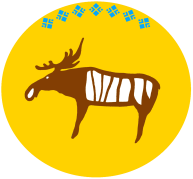 САХА ӨРӨСПҮҮБҮЛҮКЭТИН«ГОРНАЙ УЛУУhА»МУНИЦИПАЛЬНАЙ ОРОЙУОНУНДЬАhАЛТАТАБэрдьигэстээх с.№Наименование мероприятий Сроки исполнения1.Утверждение плана работы на 2023 год1 квартал2.Обновление состава Координационного совета по предпринимательству при Главе МР «Горный улус»1 квартал3.Соблюдение закона РС (Я) «О языках в Республике Саха (Якутия)» в вывесках объектов СМСП;Информация о дорожной карте развития туризма в муниципальном районе «Горный улус»;Информация о Едином календарном плане мероприятий муниципального района «Горный улус»;Информация о порядках оказания мер поддержки предпринимателям из бюджета муниципального района «Горный улус»;Перечень социально значимых продовольственных товаров, на которые устанавливаются предельные оптовые и предельные розничные надбавки для населенных пунктов, не включенных в перечень труднодоступных населенных пунктов РС (Я).1 квартал4.Рабочие поездки совместно с инфраструктурой поддержки предпринимательства в рабочие поездки по наслегам Горного района, для рассмотрения проблемных вопросов по развитию туризма в Горном улусе.2 квартал5.Рассмотрение проблемных вопросов возникающих у предпринимателей.2 квартал6.Работа совместно с Ассоциацией предпринимателей РС (Я) «Сделано в Якутии», для объединения предпринимателей производственников Горного улуса, в части сертификации и продвижения работ сувенирщиков и производителей, товаров услуг на территории Республики Саха (Якутия) и за ее пределами.2 квартал7.Работа совместно с Ассоциацией крестьянских (фермерских) хозяйств и сельскохозяйственных кооперативов России для обучения фермеров.2 квартал8.Информация о пересмотре перечня социально значимых продовольственных товаров, на которые установлены предельные размеры торговых надбавок.3 квартал9.Информация о ходе реализации муниципальной программы «Развитие предпринимательства и туризма в Горном улусе»3 квартал10.Информация о ходе инвестиционных проектов в сфере предпринимательства3 квартал11.Информация по Бизнес-инкубатору в с. Бердигестях4 квартал12.Информация Центра «Мой бизнес»4 квартал13.Отчет о реализации муниципальной программы «Развитие предпринимательства и туризма в Горном улусе» за 2023 г.4 квартал14.О выдвижение кандидатуры «Лучший предприниматель 2023 года»4 квартал